How to Set Up a Journal TOC Alert Through HeinU Windsor users may create your own account which can be used to monitor new journal articles.Create your own personal MyHein account which can be done once you are logged into HeinOnline. http://www.heinonline.org.lawlibrary.laws.uwindsor.ca/HOL/WelcomeOn the top right hand side of the welcome page there is a link to MyHein.  From here you can create a personal account.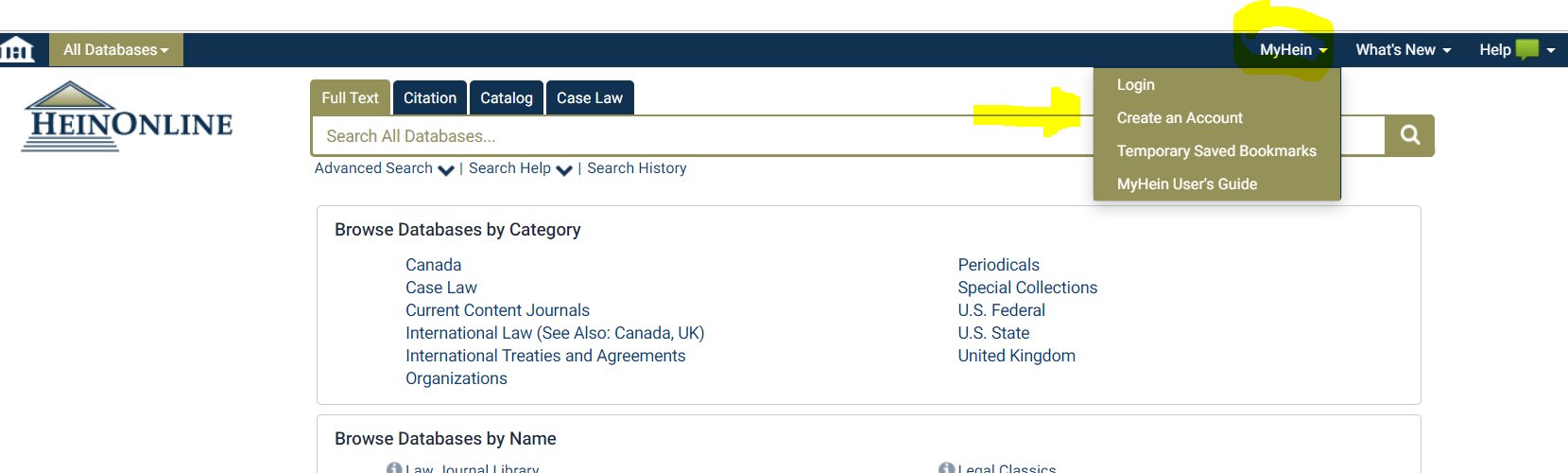 The MyHein registration page can be found at https://heinonline.org/HOL/MyHeinTest?controller=users&action=register_form&collection=.   Create the eTOC alert.  Visit MyHein Users Guide is located from this menu above, and at https://heinonline.org/HeinDocs/MyHeinUsersGuide.pdf.  See Page 4 for information about creating an eTOC alert.